(Please print and sign)No more than ten positions for Management Committee members are to be filled for one year until the next AGM. Executive Members of the Management Committee are to be elected from within those Members forming the Management Committee at their first meeting following the AGM on 11th May 2022.PLEASE NOTE: NOMINATIONS TO BE RECEIVED BACK BY 4th MAY 2022.Post to Wombats SA Secretary, PO Box 410, BLACKWOOD SA 5051 or scan & send to: info@wombatssa.org.au. The list will be posted on the website (wombatssa.org.au) one week before the AGM and a copy provided at the AGM.All nominators, seconders and nominees must be financial members of Wombats SA / NHSSA Inc.(Please print and sign)No more than ten positions for Management Committee members are to be filled for one year until the next AGM. Executive Members of the Management Committee are to be elected from within those Members forming the Management Committee at their first meeting following the AGM on 11th May 2022.PLEASE NOTE: NOMINATIONS TO BE RECEIVED BACK BY 4th MAY 2022.Post to Wombats SA Secretary, PO Box 410, BLACKWOOD SA 5051 or scan & send to: info@wombatssa.org.au. The list will be posted on the website (wombatssa.org.au) one week before the AGM and a copy provided at the AGM.All nominators, seconders and nominees must be financial members of Wombats SA / NHSSA Inc.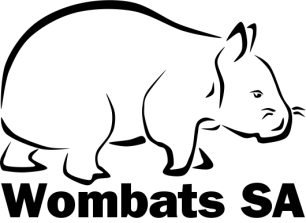 Natural History Society of South Australia Inc trading asWombats SA  
Nomination Form for Management Committee Member Position 2022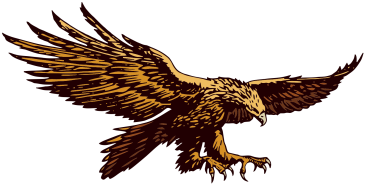 I nominate (nominee):as a Management Committee Member.as a Management Committee Member.Nominator:SignedSeconded by:SignedI (name of nominee)accept the nomination above.accept the nomination above.Signed (nominee) DateNatural History Society of South Australia Inc trading asWombats SA  
Nomination Form for Management Committee Member Position 2022I nominate (nominee):as a Management Committee Member.as a Management Committee Member.Nominator:SignedSeconded by:SignedI (name of nominee)accept the nomination above.accept the nomination above.Signed (nominee) Date